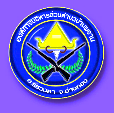 จุลสารองค์การบริหารส่วนตำบลบ้านพรานฉบับที่ 1 ประจำปีงบประมาณ 2562เมื่อวันที่ 17 ตุลาคม 2561  เวลา 09.00 น.  องค์การบริหารส่วนตำบลบ้านพราน   นำโดย นายวินัย บุญศรี นายกองค์การบริหาร                        ส่วนตำบลบ้านพราน พร้อมด้วยหัวหน้าส่วนราชการ ผู้บริหาร พนักงานส่วนตำบล กำนัน ผู้ใหญ่บ้าน สมาชิกสภาองค์การบริหาร                      ส่วนตำบลบ้านพราน  ให้การต้อนรับ นายเรวัต  ประสงค์  ผู้ว่าราชการจังหวัดอ่างทอง เปิดอาคารศูนย์พัฒนาเด็กเล็กองค์การบริหารส่วนตำบลบ้านพราน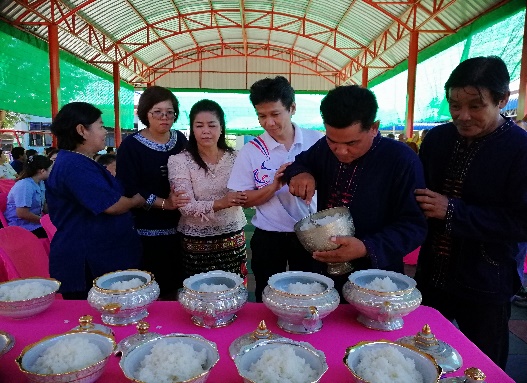 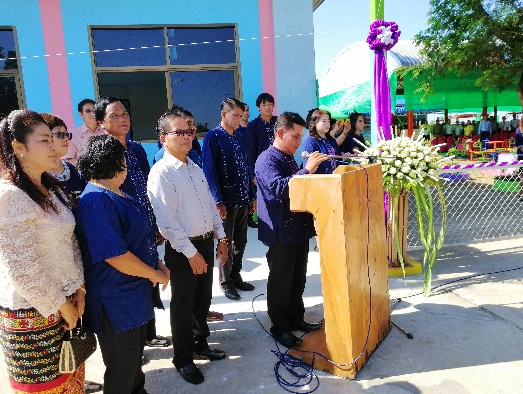 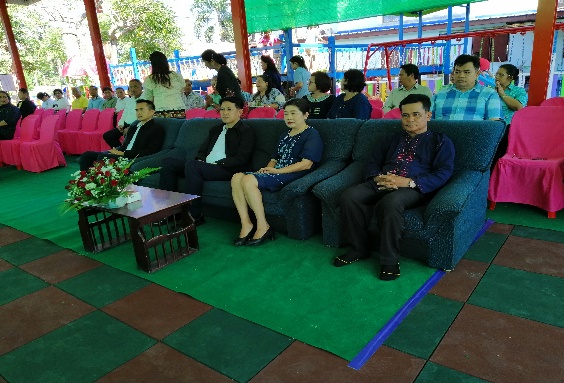 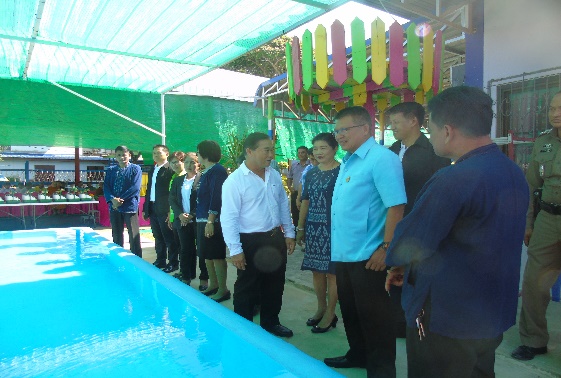 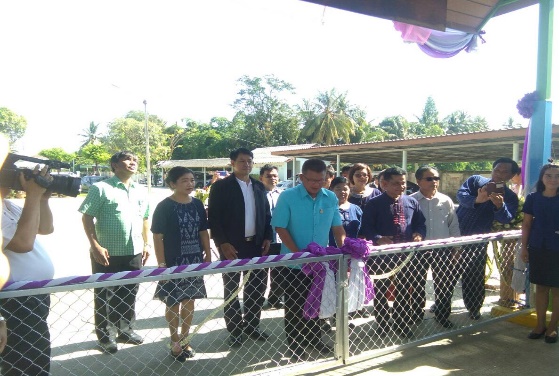 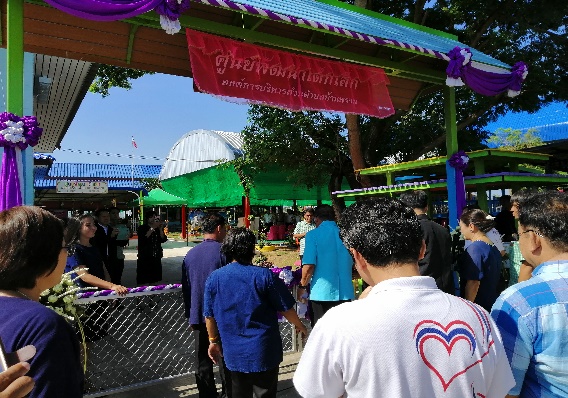 จุลสารองค์การบริหารส่วนตำบลบ้านพรานฉบับที่ 1 ประจำปีงบประมาณ 2562วันที่ 23 ตุลาคม 2561  เวลา 08.30 น.  องค์การบริการส่วนตำบลบ้านพราน  นำโดย นายวินัย  บุญศรี   นายกองค์การบริหารส่วนตำบล บ้านพราน           พร้อมเจ้าหน้าที่ พนักงาน องค์การบริหารส่วนตำบลบ้านพราน   เข้าร่วมพิธีถวายบังคมและวางพวงมาลาสักการะพระบาทสมเด็จพระจุลจอมเกล้าเจ้าอยู่หัว เนื่องในวันปิยมหาราช 2561 โดยนายวรัตม์   มาประณีต นายอำเภอแสวงหา เป็นประธานในพิธี และเวลา 18.40 น.  นายวินัย   บุญศรี  นายกองค์การบริหารส่วนตำบลบ้านพราน  พร้อมข้าราชการเจ้าหน้าที่  เข้าร่วมพิธีจุดเทียนน้อมรำลึก  ในพระมหากรุณาธิคุณ  แด่องค์พระบาทสมเด็จพระจุลจอมเกล้าเจ้าอยู่หัว                                      ณ    หอประชุมอำเภอแสวงหา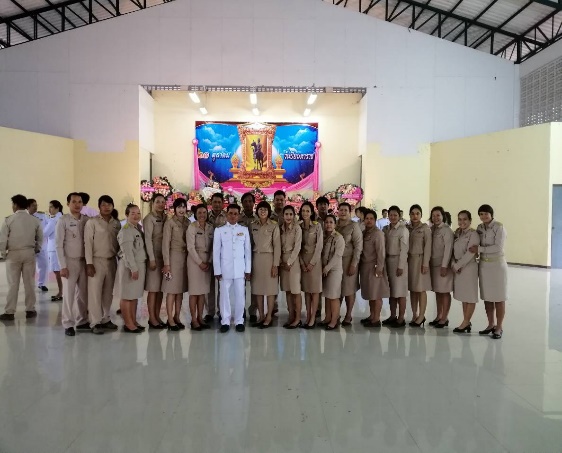 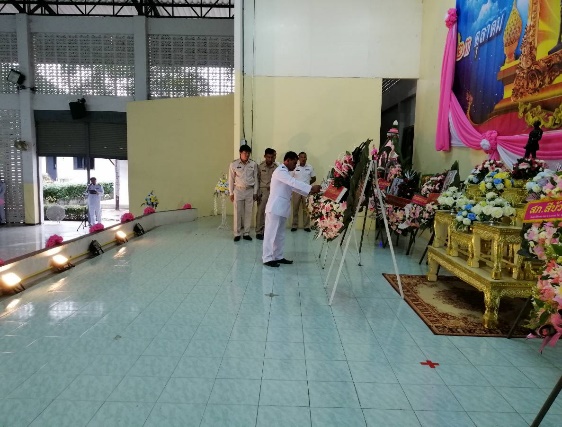 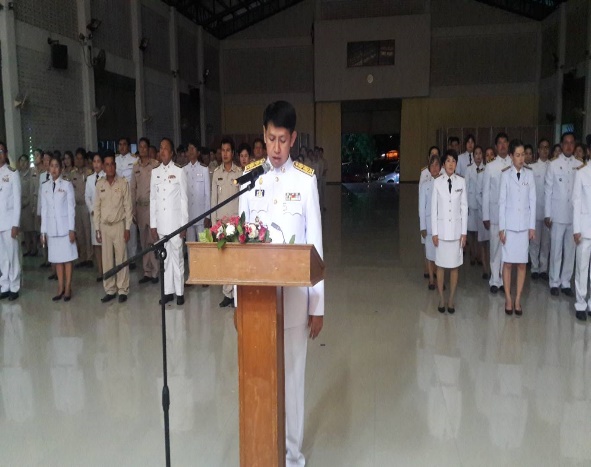 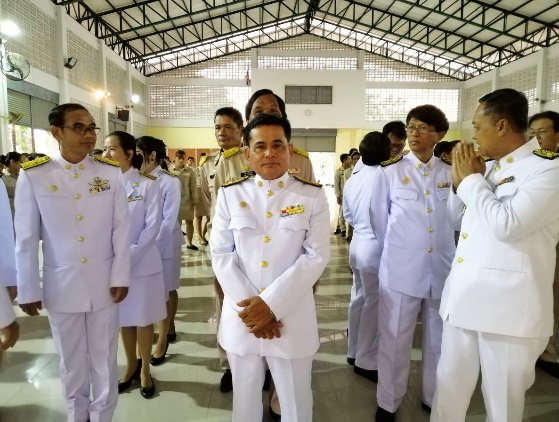 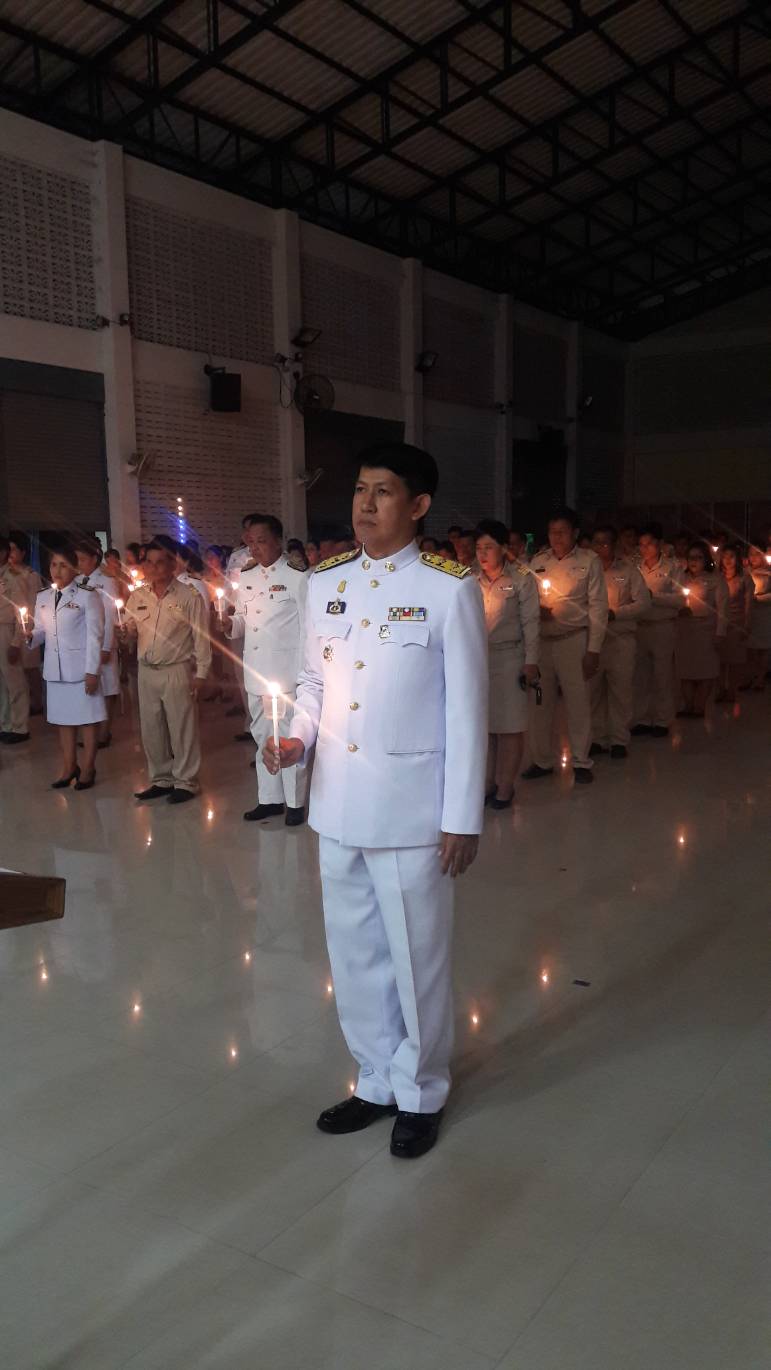 จุลสารองค์การบริหารส่วนตำบลบ้านพรานฉบับที่ 1 ประจำปีงบประมาณ 2562พนักงานส่วนตำบลบ้านพราน เข้าร่วมโครงการ วัด ประชา รัฐ สร้างสุข Big Cleaning Day ประจำเดือน พฤศจิกายน 2561   ณ  วัดพัฒนา (ดอนกร่าง)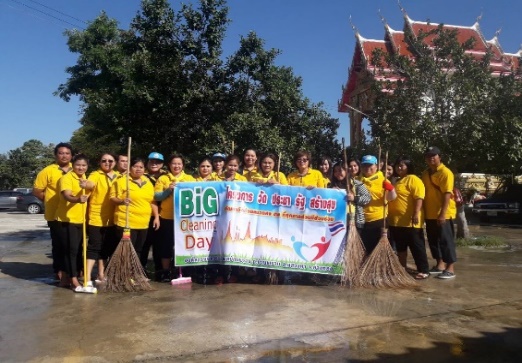 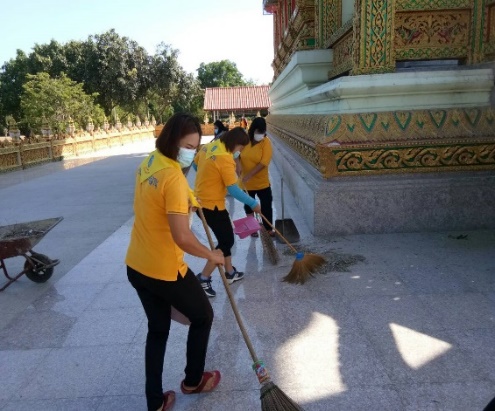 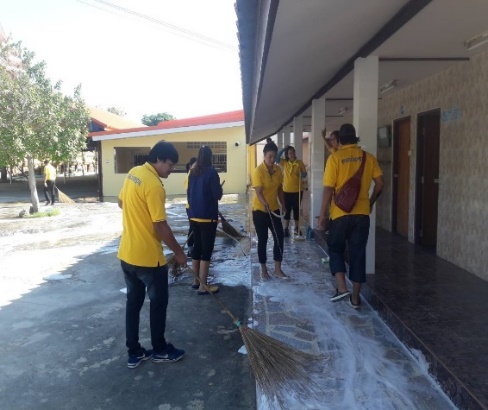 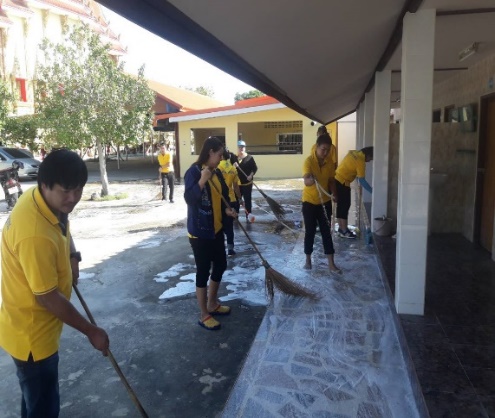 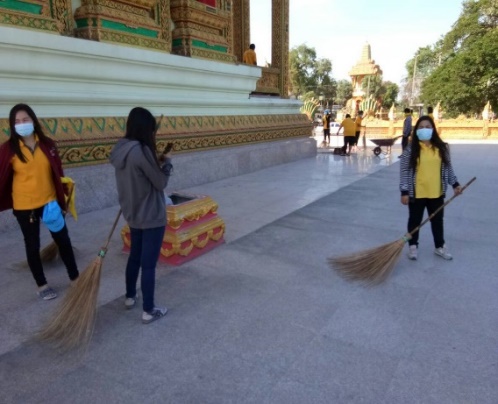 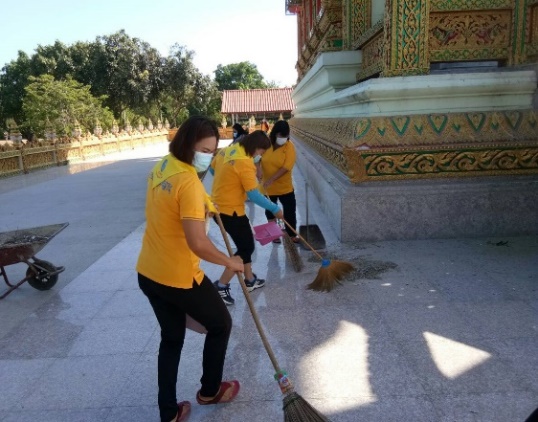 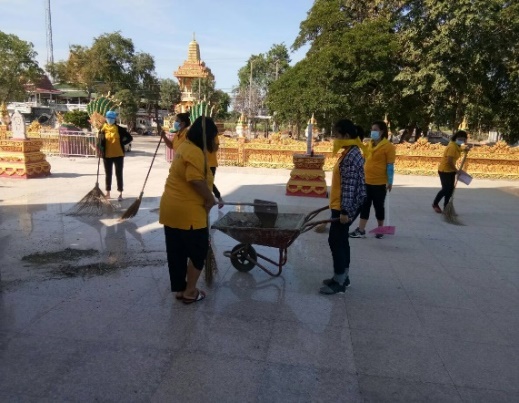 จุลสารองค์การบริหารส่วนตำบลบ้านพรานฉบับที่ 1 ประจำปีงบประมาณ 2562นายรัฐฐะ สิริธรังศรี รองผู้ว่าราชการจังหวัดอ่างทอง เป็นประธานในพิธีเปิดโครงการเสริมสร้างศักยภาพชุมชน  ด้านการป้องกันและบรรเทาสาธารณภัย รุ่นที่ 1                             โดยนายพีระพงศ์ หมื่นผ่อง หัวหน้าสำนักงานป้องกันและบรรเทาสาธารณภัย จังหวัดอ่างทอง กล่าวรายงาน พร้อมนายวรัตม์ มาประณีต นายอำเภอแสวงหา                         นางแสงมณี มีน้อย ท้องถิ่นจังหวัดอ่างทอง   และ นายวินัย บุญศรี นายกองค์การบริหารส่วนตำบลบ้านพราน ระหว่างวันที่ 26 - 27 พฤศจิกายน 2561                                                                       ณ     ห้องประชุมสภาองค์การบริหารส่วนตำบลบ้านพราน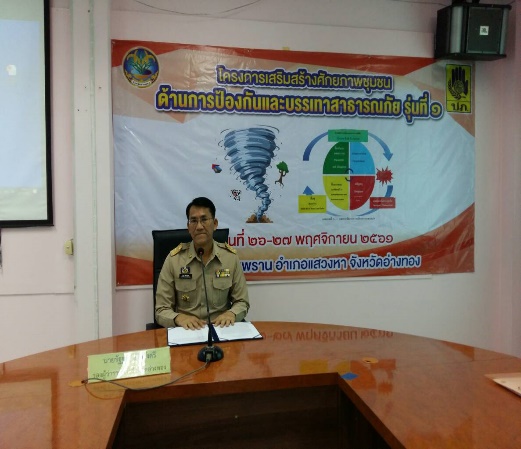 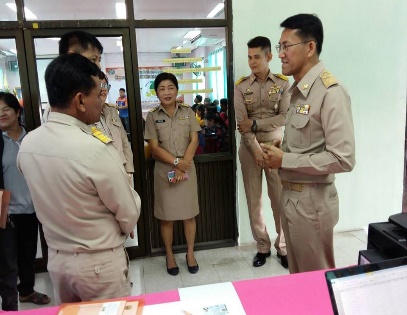 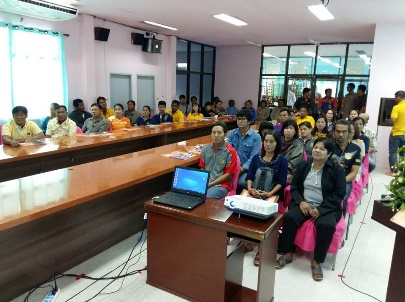 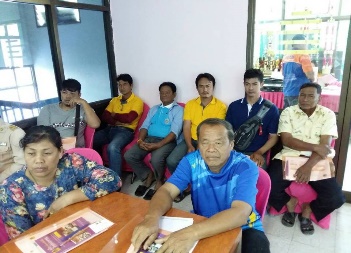 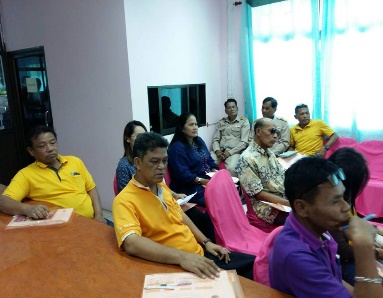 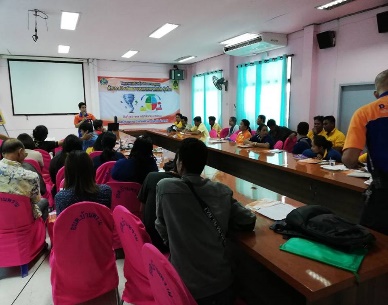 